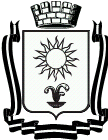 ПОСТАНОВЛЕНИЕАДМИНИСТРАЦИИ ГОРОДА – КУРОРТА  КИСЛОВОДСКАСТАВРОПОЛЬСКОГО КРАЯОб утверждении Порядка применения взысканий за несоблюдение ограничений и запретов, требований о предотвращении или об урегулировании конфликта интересов и неисполнение обязанностей, установленных в целях противодействия коррупции муниципальными служащими администрации города-курорта Кисловодска В соответствии с частями 3 и 6 статьи 27 Федерального закона от 2 марта 2007 года № 25-ФЗ «О муниципальной службе в Российской Федерации», законами Ставропольского края от 24 декабря 2007 года № 78-кз «Об отдельных вопросах муниципальной службы в Ставропольском крае», от 04 мая 2009 года № 25-кз «О противодействии коррупции в Ставропольском крае», руководствуясь постановлением Губернатора Ставропольского края от 23 мая 2017 г. № 244 «Об утверждении положения о порядке применения взысканий за несоблюдение муниципальными служащими муниципальной службы в Ставропольском крае ограничений и запретов, требований о предотвращении или об урегулировании конфликта интересов и неисполнение обязанностей, установленных в целях противодействия коррупции», администрация города-курорта КисловодскаПОСТАНОВЛЯЕТ:Утвердить прилагаемый Порядок применения взысканий за несоблюдение ограничений и запретов, требований о предотвращении или об урегулировании конфликта интересов и неисполнение обязанностей, установленных в целях противодействия коррупции муниципальными служащими администрации города-курорта Кисловодска (далее – Порядок).2. Руководителям структурных подразделений и органов администрации города-курорта Кисловодска ознакомить всех сотрудников с Порядком под личную роспись.3. Считать утратившим силу постановления администрации города-курорта Кисловодска:- от 04.07.2017 № 637 «Об утверждении Положения о порядке применения взысканий за несоблюдение муниципальными служащими администрации города-курорта Кисловодска ограничений и запретов, требований о предотвращении или об урегулировании конфликта интересов и неисполнение обязанностей, установленных в целях противодействия коррупции»;- от 16.03.2021 № 233 «О внесении изменений в Положение о порядке применения взысканий за несоблюдение муниципальными служащими администрации города-курорта Кисловодска ограничений и запретов, требований о предотвращении или об урегулировании конфликта интересов и неисполнение обязанностей, установленных в целях противодействия коррупции, утвержденное постановлением администрации города-курорта Кисловодска от 04.07.2017 №637Информационно-аналитическому отделу администрации города-курорта Кисловодска опубликовать настоящее постановление в городском  общественно-политическом еженедельнике «Кисловодская газета» и разместить на официальном сайте администрации города-курорта Кисловодска http://kislovodsk-kurort.org в сети Интернет.5. Контроль за выполнением настоящего постановления возложить на первого заместителя главы администрации города-курорта Кисловодска Крутникова В.В.6. Настоящее постановление вступает в силу со дня его официального опубликования.Глава города-курортаКисловодска                                                                                          Е.В. МоисеевПроект подготовлен отделом кадров администрации города-курорта.город - курорт  Кисловодск№Проект вносит управляющий делами администрации города-курортаГ.Л. РубцоваПервый заместитель главы администрации города-курортаВ.В. КрутниковНачальник правового управления администрации города-курортаО.С. КавалеристоваЗаведующий отделом кадров администрации города-курортаА.В. Демидов